Applicant’s Name:  	Telephone:  	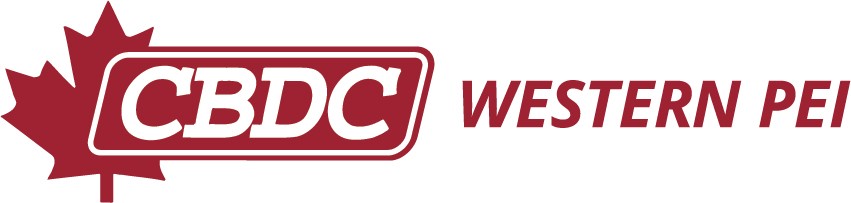 WEST PRINCE VENTURES LTD. (the “CBDC”)Phone (902) 853-3636 	Fax (902) 853-3839 Mailing Address: P.O. Box 368, Alberton, PE, C0B 1B0 Notes:ASSETSLIABILITIESNET WORTH (ASSETS LESS LIABILITIES)	$0.00TERMS AND RELEASE STATEMENTIMPORTANT: Read thoroughly before signing.If your application is approved will you allow the CBDC to make a public announcement regarding your business proposal?Yes	NoThe statements made herein are for the express purpose of obtaining financing from the CBDC and are to the best of my/our knowledge and belief true and correct. The applicant understands that additional information, if required in support of this application, must be supplied to the CBDC before adequate consideration can be given to this application.The applicant consents to the CBDC making any enquiries of such persons, firms or corporations, as it deems necessary in order to reach a decision on this application.The applicant agrees to reimburse the CBDC any legal costs incurred in the registration of documents for loan security. Should the applicant withdraw a request for funds after legal documents have been registered and cost incurred, the applicant shall be responsible for these costs.I, hereby agree that if financing is provided to me, for the purpose of the business project described herein, that:I shall follow the operation plan to be submitted.I shall use the funds received from the CBDC for the purposes intended.I shall make changes or alterations to the plan only with written permission of the CBDC.I shall maintain insurance as required the CBDC.Waiver of Claims: Any information provided by the CBDC, its agents, directors, volunteers, and others acting on its behalf is given without warranty or representation as to its accuracy. The CBDC advises you to retain independent lawyers and accountants on any final transaction.APPLICATION MUST BE SIGNED BEFORE IT CAN BE PROCESSED.The foregoing information is submitted for the purpose of establishing or maintaining credit with the CBDC and is a true, full and correct statement of my financial condition on the date shown. I hereby authorize the CBDC to obtain any information it deems necessary about me, including but not confined to, reports from credit bureaus, retail credit companies, or any other source that the CBDC deems appropriate.I, the undersigned, declare that the statements made herein are for the purpose of obtaining business financing and are to the best of my knowledge complete and correct.*Please provide photo I.D. (Canadian Passport) along with signed application to Lucille Brennan at lucille.brennan@cbdc.ca BUSINESS INFORMATIONWill this business be a start up?	Yes	No	Is this an existing business?	Yes	NoThis business have been operating since 	(if applicable) How did you learn of CBDC?  		 Who do you use as your accountant?  			 Who do you use as your lawyer?  			 This business will be a (check one):Proprietorship or PartnershipIncorporationNon-ProfitLimited PartnershipCo-opThis business will be operating in the primary sector of (check one):AgricultureConstructionManufacturingSocial EnterpriseAquaculture & FisheriesTourismRetail/ServiceAccommodation, Rental & Food ServiceOther:  	Business Number (if obtained)Legal name of business is/will be:  	 Physical address of business:City:	Province:		Postal Code: Business Telephone:		Business Fax:Email:Website:Mailing address of business (if different than above):The business currently has	 	full-time employees	 	part-time employees The loan dollars requested will create	 	full-time employees	 	part-time employeesList of names(s) and percentage of shares of all principal owner(s) of the business:First Name	Last Name	Percentage of shares	Telephone 	%   	 	%   	 	%   	LOAN INFORMATIONThis business requires $ 	_ for its proposed project.$ 	will come from the principal owners;$ 	will come from the (specify) 	_; and$ 	is requested from the CBDC.The purpose of the loan is for:	 Start-up	 Expansion	 MaintenanceThe breakdown of the total project cost is (specify all which apply):$ 	Equipment	$ _ 	_ 	Leasehold Improvements$ 	Inventory	$ _ 	_ 	Debt Consolidation$ 	Working Capital	$ _ 	_ 	Land/Building(s)Has the borrower/spouse/common law party ever had an asset repossessed?	Yes	NoHas the borrower/spouse/common law party ever declared bankruptcy?	Yes	NoIs the borrower/spouse/common law party to any claim or lawsuit?	Yes	NoDoes the borrower/spouse/common law party owe any taxes prior to the current year?	Yes	NoIf YES to any of the above, please provide details 	 	Does the borrower carry life insurance?	Yes	No   If yes, amount: $_ 	_ 	BUSINESS BANKING INFORMATIONFinancial Institution #1:	Primary Banking Contact:$ 		Authorized Amount	$ 	Outstanding Amount	$ 	Repayment Secured?	Yes		No	Details:Financial Institution #2:	Primary Banking Contact:$ 		Authorized Amount	$ 	Outstanding Amount	$ 	Repayment Secured?	Yes		No	Details:Has the business ever had an asset repossessed?	Yes	NoHas the business ever declared bankruptcy?	Yes	NoIs the business party to any claim or lawsuit?	Yes	NoDoes the business owe any taxes prior to the current year?	Yes	NoBORROWER’S INFORMATIONLast Name 			First Name 	Middle Name  	  Birth Date: MM 	DD 	YY 	SIN #: 		Driver’s License #:  	 Home Phone: 				Cellular Phone: 			Email:  	Home Address: 			Mailing Address:  					  City: 		Province: 		Postal Code:  			 Marital Status:  Married	 Common Law   Divorced	 Single		No. of dependents  			  Previous address (if less than 3 years at current address):  							 Do you rent or own your home:   Rent   Own   How long at this address? 		years 	months                           If you own your home, please list names on the title:Last Name	First NameBORROWER’S EMPLOYMENT HISTORYCurrent or most recent employer’s name:  		  Employer’s telephone: 	Salary:	 How long were you employed/have been employed here:  		 SPOUSE/COMMON LAW INFORMATION (if applicable)Last Name 				First Name 			Middle Name  	 Birth Date: MM 	DD 	YY 		SIN #: 		Driver’s License #:  		  Current or most recent employer’s name:  					 Employer’s telephone: 				Salary: 	Time employed here  		 PERSONAL FINANCIAL INFORMATION (HOUSEHOLD)PERSONAL FINANCIAL INFORMATION (HOUSEHOLD)PERSONAL FINANCIAL INFORMATION (HOUSEHOLD)PERSONAL FINANCIAL INFORMATION (HOUSEHOLD)MONTHLY INCOMEMONTHLY INCOMEMONTHLY PAYMENTSMONTHLY PAYMENTSGross Monthly Income$Mortgage(s)$Spouse’s Monthly Income$Loans$Other Income (specify)$Personal Line of Credit$$Credit Cards$$Department Stores$$Rent$$Support Payments$$Other (specify)$TOTAL INCOME$	TOTAL PAYMENTS$	CASH HOLDINGSBankBranchBranchBranchAmount ($)CASH HOLDINGSCASH HOLDINGSCASH HOLDINGSOWNED REAL ESTATEPhysical AddressYear PurchasedMortgage HolderPurchase PricePresent ValueOWNED REAL ESTATEOWNED REAL ESTATEOWNED REAL ESTATEAUTOMOBILESYear/Make/ModelOwner on TitleOwner on TitlePurchase PricePresent ValueAUTOMOBILESAUTOMOBILESOTHER ASSETS (RV, BOAT, ETC.)Year/Make/ModelOwner on TitleOwner on TitlePurchase PricePresent ValueOTHER ASSETS (RV, BOAT, ETC.)OTHER ASSETS (RV, BOAT, ETC.)OTHER ASSETS (RV, BOAT, ETC.)TOTAL VALUE OF ASSETSTOTAL VALUE OF ASSETSTOTAL VALUE OF ASSETSTOTAL VALUE OF ASSETSTOTAL VALUE OF ASSETS$	0.00BANK LOANSBankBranchMonthlyPaymentCollateral Heldby BankInterestRateBalance OwingBANK LOANSBANK LOANSBANK LOANSBALANCE ON MORTGAGESBankBranchMonthly PaymentCollateral Held by BankInterest RateBalance OwingBALANCE ON MORTGAGESBALANCE ON MORTGAGESBALANCE ON MORTGAGESOTHER LIABILITIES (CREDIT or STORE CARDS,etc.)BankBranchMonthlyPaymentCollateral Heldby BankInterestRateBalance OwingOTHER LIABILITIES (CREDIT or STORE CARDS,etc.)OTHER LIABILITIES (CREDIT or STORE CARDS,etc.)OTHER LIABILITIES (CREDIT or STORE CARDS,etc.)TOTAL VALUE OF LIABILITIESTOTAL VALUE OF LIABILITIESTOTAL VALUE OF LIABILITIESTOTAL VALUE OF LIABILITIESTOTAL VALUE OF LIABILITIESTOTAL VALUE OF LIABILITIES$	0.00PERSONAL INFORMATIONIn the course of considering your application for a loan, or any renewal or extension of it, we will collect information about you and your business. This information will include information regarding income, debt, ownership of assets and any other information relevant for the purposes of assessing your application. This information is confidential.  A copy of the privacy principles to which we adhere is enclosed. Any concerns you may have about your personal information should be addressed to the CBDC.The CBDC receives funding from the Atlantic Canada Opportunities Agency (ACOA) and certain other government organizations. The terms of our agreements with those organizations require that we maintain the information that we collect for a period of not less than seven years from the date that the application is rejected or the loan, if granted, is repaid.By signing below you consent to us collecting and using the information referred to above, and to its disclosure to the organizations referred to above, credit reporting agencies and to any person with whom you have or propose to have financial relations.I hereby consent to this information being collected, used by the CBDC and disclosed to third parties, including, but not limited to, Banks, Caisses Populaires or Credit Unions, credit reporting agencies, insurance companies, lawyers, provincial and/or federal government, accountants, business consultants, training consultants and affiliated CBDCs, for the purpose of facilitating the assessment and approval of my application, as well as facilitating payment of loans, determining my eligibility for assistance programs, and providing me with information about training and development opportunities. I acknowledge having received a copy of the Summary of the CBDCs Privacy Policy. I authorize the CBDC to keep my personal information in my file for a period of 7 years  after the last transaction in my file. I, the undersigned, consent to the CBDC’s use of electronic mail to transfer or disclose my personal information, including my financial information to a third party. I understand that email is not entirely secure and that copies of my personal information may be kept by my CBDC’s Internet service provider.REDRESS POLICYQuestions or concerns related to concerns over such things as potential conflicts of interests and potential biases such as those based on gender, age, religion, etc. should be forwarded in writing to the CBDC chairperson.Borrower’s SignatureBorrower’s Name (Print)DateBorrower’s SignatureBorrower’s Name (Print)Date